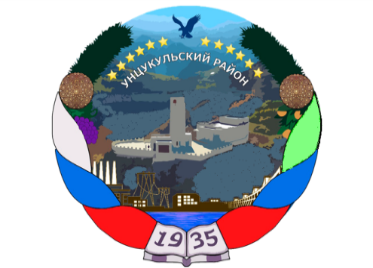 РЕСПУБЛИКА ДАГЕСТАНГЛАВА  МУНИЦИПАЛЬНОГО ОБРАЗОВАНИЯ«УНЦУКУЛЬСКИЙ РАЙОН»Индекс 368950  РД, пос. Шамилькала, ул.М.Дахадаева,3  тел.55-64-85e-mail:mo_uncuk_raion@mail.ruПОСТАНОВЛЕНИЕот  «23» июля 2021 г. № 100Об утверждении Положения о составе, порядке разработки и утверждения схемы размещения рекламных конструкций на территории муниципального образования «Унцукульский район» и порядке внесения в нее измененийВ соответствии с Федеральным законом от 6 октября 2003 года № 131-ФЗ «Об общих принципах организации местного самоуправления в Российской Федерации», Федеральным законом от 13 марта 2006 года № 38-Ф3 «О рекламе», Постановлением Правительства Республики Дагестан от 31 июля 2014 года № 340 «Об утверждении предельных сроков, на которые могут заключаться договоры на установку и эксплуатацию рекламных конструкций, в зависимости от типов и видов рекламных конструкций и применяемых технологий демонстрации рекламы на территории Республики Дагестан и Порядка согласования схемы размещения рекламных конструкций и вносимых в нее изменений», Уставом муниципального образования «Унцукульский район» и в целях оптимизации рекламного и информационного пространства на территории муниципального образования «Унцукульский район», постановляю:1. Утвердить прилагаемое Положение о составе, порядке разработки и утверждения схемы размещения рекламных конструкций на территории муниципального образования «Унцукульский район» и порядке внесения в нее изменений.2. Опубликовать настоящее постановление в средствах массовой информации в районной газете «Садовод» и разместить на официальном сайте муниципального образования «Унцукульский район».3. Контроль  исполнения настоящего постановления возложить на заместителя главы администрации района Абдулхаликова Карамагомеда Гаджиевича.4. Настоящее постановление вступает в силу со дня его официального опубликования.Глава МО«Унцукульский район»                                                   И.Нурмагомедов                                                                                                        Утвержден      постановлением главы МО         «Унцукульский район»от «23» июля 2021 г. № 100      Положенияо составе, порядке разработки и утверждения схемы размещения рекламных конструкций на территории муниципального образования «Унцукульский район» и порядке внесения в нее изменений1. Общие положения1.1. Настоящее Положение разработано в соответствии с Федеральным законом от 6 октября 2003 года № 131-Ф3 «Об общих принципах организации местного самоуправления в Российской Федерации», Федеральным законом от 13 марта 2006 года № 38-Ф3 «О рекламе», Постановлением Правительства Республики Дагестан от 31 июля 2014 года № 340 «Об утверждении предельных сроков, на которые могут заключаться договоры на установку и эксплуатацию рекламных конструкций, в зависимости от типов и видов рекламных конструкций и применяемых технологий демонстрации рекламы на территории Республики Дагестан и Порядка согласования схемы размещения рекламных конструкций и вносимых в нее изменений», Уставом муниципального образования «Унцукульский район» и определяет состав, порядок разработки и утверждения схемы размещения рекламных конструкций на территории муниципального образования «Унцукульский район»  на земельных участках независимо от форм собственности, а также на зданиях или ином недвижимом имуществе, находящихся в собственности субъектов Российской Федерации или муниципальной собственности, и порядок внесения в нее изменений.1.2. Схема размещения рекламных конструкций (далее - Схема) является документом, определяющим места размещения рекламных конструкций, типы и виды рекламных конструкций, установка которых допускается на данных местах.1.3. Схема должна соответствовать документам территориального планирования и обеспечивать соблюдение внешнего архитектурного облика сложившейся застройки, градостроительных норм и правил, требований безопасности.1.4. Соблюдение настоящего Положения является обязательным для всех физических и юридических лиц, индивидуальных предпринимателей, занимающихся деятельностью по размещению и распространению наружной рекламы на территории муниципального образования «Унцукульский район».2. Состав схемы размещения рекламных конструкций на территории муниципального образования «Унцукульский район»2.1. Схема размещения рекламных конструкций содержит общую схему рекламных конструкций муниципального образования (далее - Общая схема), сводную таблицу рекламных конструкций муниципального образования (далее - Сводная таблица), карты размещения рекламных конструкций.2.2. Общая схема рекламных конструкций муниципального образования выполняется с использованием картографических материалов схемы территориального планирования муниципального образования. На ней отображаются места размещения рекламных конструкций на территории муниципального образования, типы и виды рекламных конструкций, установка которых допускается на данных местах, а также порядковые номера мест размещения рекламных конструкций. Типы и виды рекламных конструкций обозначаются в соответствии с предусмотренными для каждого типа и вида рекламных конструкций графическими и цветовыми обозначениями.2.3. Сводная таблица рекламных конструкций муниципального образования выполняется на бумажном  носителе в формате А4 и в электронной форме. Номер рекламной конструкции в Сводной таблице должен соответствовать номеру места размещения рекламных конструкций на Общей схеме.2.4. Карта размещения рекламной конструкции выполняется на каждую рекламную конструкцию в соответствии с Общей схемой и Сводной таблицей на картографической основе (масштаб от 1:500 до 1:2000) на листах формата A3 или А4, с указанием наименования рекламной конструкции, номера места размещения рекламной конструкции, адреса размещения рекламной конструкции, типа и вида рекламной конструкции, площади информационных полей и технических характеристик рекламной конструкции.В целях определения соответствия размещения рекламной конструкции требованиям градостроительных норм и правил, требованиям безопасности на картах размещения рекламных конструкций отображаются рекламные конструкции с привязкой к месту размещения (дороги и улицы с названием и с указанием километровой разметки, точки отсчета, номера домов).2.5. Для оценки внешнего архитектурного облика сложившейся застройки к карте размещения рекламной конструкции прилагаются: - 2 фотографии (фототаблица) с привязкой (дизайн-макетом) рекламной конструкции в масштабе, выполненные с обзором местности за 50 - 80 м до предполагаемого места размещения рекламной конструкции (по ходу движения и против хода движения) в случае, если рекламная конструкция располагается на земельном участке;- 1 фотография (фототаблица) с привязкой (дизайн-макетом) рекламной конструкции в масштабе, выполненная с обзором местности за 50 - 80 м до предполагаемого места размещения рекламной конструкции в случае, если рекламная конструкция располагается на здании.Фотоматериалы должны содержать номер места размещения рекламной конструкции в соответствии со Сводной таблицей.3.Порядок разработки и утверждения схемы размещения рекламных конструкций на территории муниципального образования «Унцукульский район»3.1. Решение о разработке схемы размещения рекламных конструкций на территории муниципального образования «Унцукульский район» принимается муниципальным образованием в форме постановления главы муниципального образования «Унцукульский район».3.2.  Разработчиком Схемы является главный архитекор администрации района.3.3. Разработка схемы размещения рекламных конструкций на территории муниципального образования осуществляется в соответствии с требованиями части 5.8 статьи 19 Федерального закона от 13 марта 2006 года № 38-Ф3 «О рекламе» с учетом предложений заинтересованных физических и юридических лиц.3.4. Прием предложений от заинтересованных физических и юридических лиц осуществляет главный архитектор администрации района.3.5. По завершении разработки Схемы администрация муниципального образования направляет данные Схемы для предварительного согласования в Министерство по управлению государственным имуществом Республики Дагестан (далее - уполномоченный орган).4.Порядок согласования схемы размещения рекламных конструкций и вносимых в нее изменений на территории муниципального образования «Унцукульский район»4.1. Срок предварительного согласования Схемы и вносимых в нее изменений уполномоченным органом не может превышать 30 календарных дней со дня их поступления в уполномоченный орган.По результатам рассмотрения Схемы и вносимых в нее изменений Уполномоченный орган направляет в администрацию муниципального образования заключение о согласовании либо об отказе в согласовании Схемы и вносимых в нее изменений.Основаниями для отказа в согласовании Схемы и вносимых в нее изменений являются следующие нарушения требований:схема и вносимые в нее изменения не соответствуют документам территориального планирования;схема и вносимые в нее изменения не обеспечивают соблюдения внешнего архитектурного облика сложившейся застройки, градостроительных норм и правил, требований безопасности;схема и вносимые в нее изменения не содержат карты размещения рекламных конструкций с указанием типов и видов рекламных конструкций, площади информационных полей и технических характеристик рекламных конструкций.В случае отказа в согласовании схемы и вносимых в нее изменений администрация муниципального образования повторно представляет схему и вносимые в нее изменения на согласование в уполномоченный орган после устранения причин, послуживших основанием для отказа в согласовании.4.5. Согласованная Схема утверждается постановлением главы муниципального образования  на срок до 5 лет.4.6. Изменения в Схему вносятся не чаще 1 раза в квартал.4.7.Утвержденная Схема и вносимые в нее изменения подлежат опубликованию в порядке, установленном для официального опубликования муниципальных правовых актов, и размещению на официальном сайте администрации муниципального образования «Унцукульский район».Приложение № 1 к Положению о составе, порядке разработки и утверждения схемы размещения рекламных конструкций на территориимуниципального образования «Унцукульский район», утвержденного постановлением Главы МО «Унцукульский район»от «23» июля 2021 г. № 100                                                                                                                                              Форма заявления для физического лица                                                                                                    ЗАЯВЛЕНИЕ                   Форма заявления для юридического лицаЗАЯВЛЕНИЕУказать наименованиеуполномоченного органаДанные заявителя (физического лица)Данные заявителя (физического лица)Данные заявителя (физического лица)Данные заявителя (физического лица)Данные заявителя (физического лица)Данные заявителя (физического лица)Данные заявителя (физического лица)Данные заявителя (физического лица)ФамилияФамилияИмяИмяОтчествоОтчествоДокумент, удостоверяющий личность заявителяДокумент, удостоверяющий личность заявителяДокумент, удостоверяющий личность заявителяДокумент, удостоверяющий личность заявителяДокумент, удостоверяющий личность заявителяДокумент, удостоверяющий личность заявителяДокумент, удостоверяющий личность заявителяДокумент, удостоверяющий личность заявителяВидСерияI НомерI НомерI НомерI НомерI НомерI НомерI НомерКем выданДата выдачиКод подразделенияКод подразделенияАдрес заявителяАдрес заявителяАдрес заявителяАдрес заявителяАдрес заявителяАдрес заявителяАдрес заявителяАдрес заявителяИндексРегионРегионРайонНаселенный пунктНаселенный пунктУлицаДомКорпус Корпус КвартираIIКонтактные данныеКонтактные данныеКонтактные данныеТелефон:Телефон:Контактные данныеКонтактные данныеКонтактные данныеАдрес эл. почты:Адрес эл. почты:Прошу рассмотреть возможность включения рекламного места в схему размещения рекламных конструкций на территории:Прошу рассмотреть возможность включения рекламного места в схему размещения рекламных конструкций на территории:Прошу рассмотреть возможность включения рекламного места в схему размещения рекламных конструкций на территории:наименование городского округа или муниципального районанаименование городского округа или муниципального районанаименование городского округа или муниципального районаВид рекламной конструкции:Тип рекламной конструкции:графа заполняется в соответствии с утвержденным Правительством Республики Коми Перечнем типов рекламных конструкцийграфа заполняется в соответствии с утвержденным Правительством Республики Коми Перечнем типов рекламных конструкцийПлощадь информационного поля одной стороны одного элемента:Площадь информационного поля одной стороны одного элемента:кв. м.Количество сторон:Количество сторон:Габаритные размеры рекламной конструкции:Габаритные размеры рекламной конструкции:Адрес рекламного местаАдрес рекламного местаАдрес рекламного местаАдрес рекламного местаАдрес рекламного местаАдрес рекламного местаАдрес рекламного местаАдрес рекламного местаАдрес рекламного местаАдрес рекламного местаАдрес рекламного местаАдрес рекламного местаАдрес рекламного местаАдрес рекламного местаАдрес рекламного местаАдрес рекламного местаАдрес рекламного местаАдрес рекламного местаАдрес рекламного местаАдрес рекламного местаАдрес рекламного местаАдрес рекламного местаАдрес рекламного местаАдрес рекламного местаРайонРайонРайонРайонРайонНаселенный пунктНаселенный пунктНаселенный пунктНаселенный пунктНаселенный пунктНаселенный пунктНаселенный пунктУлицаУлицаУлицаУлицаУлицаДомДомДомДомДомКорпусКорпусКорпусКорпусКорпусСтроениеСтроениеСтроениеСтроениеДополнение к адресуДополнение к адресуДополнение к адресуДополнение к адресуДополнение к адресуДополнение к адресуПредставлены следующие документыПредставлены следующие документыПредставлены следующие документыПредставлены следующие документыПредставлены следующие документыПредставлены следующие документыПредставлены следующие документыПредставлены следующие документыПредставлены следующие документыПредставлены следующие документыПредставлены следующие документыПредставлены следующие документыПредставлены следующие документыПредставлены следующие документыПредставлены следующие документыПредставлены следующие документыПредставлены следующие документыПредставлены следующие документыПредставлены следующие документыПредставлены следующие документыПредставлены следующие документыПредставлены следующие документыПредставлены следующие документыПредставлены следующие документы11Карта-схема рекламного местаКарта-схема рекламного местаКарта-схема рекламного местаКарта-схема рекламного местаКарта-схема рекламного местаКарта-схема рекламного местаКарта-схема рекламного местаКарта-схема рекламного местаКарта-схема рекламного местаКарта-схема рекламного местаКарта-схема рекламного местаКарта-схема рекламного местаКарта-схема рекламного местаКарта-схема рекламного местаКарта-схема рекламного местаКарта-схема рекламного местаКарта-схема рекламного местаКарта-схема рекламного местаКарта-схема рекламного местаКарта-схема рекламного местаКарта-схема рекламного местаКарта-схема рекламного места22Дизайн-макет рекламной конструкцииДизайн-макет рекламной конструкцииДизайн-макет рекламной конструкцииДизайн-макет рекламной конструкцииДизайн-макет рекламной конструкцииДизайн-макет рекламной конструкцииДизайн-макет рекламной конструкцииДизайн-макет рекламной конструкцииДизайн-макет рекламной конструкцииДизайн-макет рекламной конструкцииДизайн-макет рекламной конструкцииДизайн-макет рекламной конструкцииДизайн-макет рекламной конструкцииДизайн-макет рекламной конструкцииДизайн-макет рекламной конструкцииДизайн-макет рекламной конструкцииДизайн-макет рекламной конструкцииДизайн-макет рекламной конструкцииДизайн-макет рекламной конструкцииДизайн-макет рекламной конструкцииДизайн-макет рекламной конструкцииДизайн-макет рекламной конструкцииДанные представителя (уполномоченного лица)Данные представителя (уполномоченного лица)Данные представителя (уполномоченного лица)Данные представителя (уполномоченного лица)Данные представителя (уполномоченного лица)Данные представителя (уполномоченного лица)Данные представителя (уполномоченного лица)Данные представителя (уполномоченного лица)Данные представителя (уполномоченного лица)Данные представителя (уполномоченного лица)Данные представителя (уполномоченного лица)Данные представителя (уполномоченного лица)Данные представителя (уполномоченного лица)Данные представителя (уполномоченного лица)Данные представителя (уполномоченного лица)Данные представителя (уполномоченного лица)Данные представителя (уполномоченного лица)Данные представителя (уполномоченного лица)Данные представителя (уполномоченного лица)Данные представителя (уполномоченного лица)Данные представителя (уполномоченного лица)Данные представителя (уполномоченного лица)Данные представителя (уполномоченного лица)Данные представителя (уполномоченного лица)ФамилияФамилияИмя Имя Отчество Отчество Документ, удостоверяющий личность представителя (уполномоченного лица)Документ, удостоверяющий личность представителя (уполномоченного лица)Документ, удостоверяющий личность представителя (уполномоченного лица)Документ, удостоверяющий личность представителя (уполномоченного лица)Документ, удостоверяющий личность представителя (уполномоченного лица)Документ, удостоверяющий личность представителя (уполномоченного лица)Документ, удостоверяющий личность представителя (уполномоченного лица)Документ, удостоверяющий личность представителя (уполномоченного лица)Документ, удостоверяющий личность представителя (уполномоченного лица)Документ, удостоверяющий личность представителя (уполномоченного лица)Документ, удостоверяющий личность представителя (уполномоченного лица)Документ, удостоверяющий личность представителя (уполномоченного лица)Документ, удостоверяющий личность представителя (уполномоченного лица)Документ, удостоверяющий личность представителя (уполномоченного лица)Документ, удостоверяющий личность представителя (уполномоченного лица)Документ, удостоверяющий личность представителя (уполномоченного лица)Документ, удостоверяющий личность представителя (уполномоченного лица)Документ, удостоверяющий личность представителя (уполномоченного лица)Документ, удостоверяющий личность представителя (уполномоченного лица)Документ, удостоверяющий личность представителя (уполномоченного лица)Документ, удостоверяющий личность представителя (уполномоченного лица)Документ, удостоверяющий личность представителя (уполномоченного лица)Документ, удостоверяющий личность представителя (уполномоченного лица)Документ, удостоверяющий личность представителя (уполномоченного лица)Вид Вид Вид Серия Серия Серия Номер Номер Номер Номер Кем выданКем выданКем выданДата выдачиДата выдачиКод подразделения Код подразделения Код подразделения Адрес представителя заявителя (заполняется в случае подачи заявления представителем)Адрес представителя заявителя (заполняется в случае подачи заявления представителем)Адрес представителя заявителя (заполняется в случае подачи заявления представителем)Адрес представителя заявителя (заполняется в случае подачи заявления представителем)Адрес представителя заявителя (заполняется в случае подачи заявления представителем)Адрес представителя заявителя (заполняется в случае подачи заявления представителем)Адрес представителя заявителя (заполняется в случае подачи заявления представителем)Адрес представителя заявителя (заполняется в случае подачи заявления представителем)Адрес представителя заявителя (заполняется в случае подачи заявления представителем)Адрес представителя заявителя (заполняется в случае подачи заявления представителем)Адрес представителя заявителя (заполняется в случае подачи заявления представителем)Адрес представителя заявителя (заполняется в случае подачи заявления представителем)Адрес представителя заявителя (заполняется в случае подачи заявления представителем)Адрес представителя заявителя (заполняется в случае подачи заявления представителем)Адрес представителя заявителя (заполняется в случае подачи заявления представителем)Адрес представителя заявителя (заполняется в случае подачи заявления представителем)Адрес представителя заявителя (заполняется в случае подачи заявления представителем)Адрес представителя заявителя (заполняется в случае подачи заявления представителем)Адрес представителя заявителя (заполняется в случае подачи заявления представителем)Адрес представителя заявителя (заполняется в случае подачи заявления представителем)Адрес представителя заявителя (заполняется в случае подачи заявления представителем)Адрес представителя заявителя (заполняется в случае подачи заявления представителем)Адрес представителя заявителя (заполняется в случае подачи заявления представителем)Адрес представителя заявителя (заполняется в случае подачи заявления представителем)Индекс Индекс Индекс Индекс РегионРегионРегионРегионРегионРегионРегионРайон Район Район Район    Населенный пункт   Населенный пункт   Населенный пункт   Населенный пункт   Населенный пункт   Населенный пунктУлицаУлицаУлицаУлицаДомДомДомДомКорпус Корпус Корпус СтроениеСтроениеСтроениеКвартираКвартираКвартираКвартираКвартираКонтактные данныеКонтактные данныеКонтактные данныеКонтактные данныеКонтактный телефон:Контактный телефон:Контактный телефон:Контактный телефон:Контактный телефон:Контактный телефон:Контактные данныеКонтактные данныеКонтактные данныеКонтактные данныеАдрес эл. Почты:Адрес эл. Почты:Адрес эл. Почты:Адрес эл. Почты:Адрес эл. Почты:Адрес эл. Почты:ДатаподписьподписьподписьФИОФИОУказать наименованиеуполномоченного органаДанные заявителя (юридического лица)Данные заявителя (юридического лица)Данные заявителя (юридического лица)Данные заявителя (юридического лица)Данные заявителя (юридического лица)Данные заявителя (юридического лица)Данные заявителя (юридического лица)Организационно-правовая форма юридического лицаОрганизационно-правовая форма юридического лицаОрганизационно-правовая форма юридического лицаОрганизационно-правовая форма юридического лицаПолное наименование юридического лица (в соответствии сучредительными документами)Полное наименование юридического лица (в соответствии сучредительными документами)Полное наименование юридического лица (в соответствии сучредительными документами)Полное наименование юридического лица (в соответствии сучредительными документами)ИННИННИННИННОГРНОГРНОГРНОГРНЮридический адресЮридический адресЮридический адресЮридический адресЮридический адресЮридический адресЮридический адресИндексРегионРайонНаселенный пунктУлицаДомКорпус [                  [СтроениеКорпус [                  [СтроениеКорпус [                  [СтроениеКорпус [                  [СтроениеОфисПочтовый адресПочтовый адресПочтовый адресПочтовый адресПочтовый адресПочтовый адресПочтовый адресИндексРегионРайонНаселенный пунктУлицаДомКорпус Строение|Корпус Строение|Корпус Строение|Корпус Строение|ОфисКонтактные данныеКонтактные данныеКонтактные данныеКонтактный телефон:Контактный телефон:Контактный телефон:Контактный телефон:Контактные данныеКонтактные данныеКонтактные данныеАдрес эл. почты:Адрес эл. почты:Адрес эл. почты:Адрес эл. почты:Прошу рассмотреть возможность включения рекламного места в схему размещения рекламных конструкций на территории:Прошу рассмотреть возможность включения рекламного места в схему размещения рекламных конструкций на территории:Прошу рассмотреть возможность включения рекламного места в схему размещения рекламных конструкций на территории:Прошу рассмотреть возможность включения рекламного места в схему размещения рекламных конструкций на территории:Прошу рассмотреть возможность включения рекламного места в схему размещения рекламных конструкций на территории:наименование городского округа или муниципального районанаименование городского округа или муниципального районанаименование городского округа или муниципального районанаименование городского округа или муниципального районанаименование городского округа или муниципального районаВид рекламной конструкции:Вид рекламной конструкции:Вид рекламной конструкции:Тип рекламной конструкции:п рекламной конструкции:Тиграфа заполняется в соответствии с утвержденным Правительством Республики Коми Перечнем типов рекламных конструкцийграфа заполняется в соответствии с утвержденным Правительством Республики Коми Перечнем типов рекламных конструкцийПлощадь информационного поля одной стороны одного элемента:Площадь информационного поля одной стороны одного элемента:Площадь информационного поля одной стороны одного элемента:Площадь информационного поля одной стороны одного элемента:КВ. М.Количество сторон:Количество сторон:Количество сторон:Количество сторон:Габаритные размеры рекламной конструкции:Габаритные размеры рекламной конструкции:Габаритные размеры рекламной конструкции:Габаритные размеры рекламной конструкции:Адрес рекламного местаАдрес рекламного местаАдрес рекламного местаАдрес рекламного местаАдрес рекламного местаРайонРайонНаселенный пунктНаселенный пунктНаселенный пунктНаселенный пунктНаселенный пунктУлицаУлицаДомДомКорпусКорпусСтроениеДополнение к адресу:Дополнение к адресу:Дополнение к адресу:Дополнение к адресу:Дополнение к адресу:Представлены следующие документыПредставлены следующие документыПредставлены следующие документыПредставлены следующие документыПредставлены следующие документы1Карта-схема рекламного местаКарта-схема рекламного местаКарта-схема рекламного местаКарта-схема рекламного места2Дизайн-макет рекламной конструкцииДизайн-макет рекламной конструкцииДизайн-макет рекламной конструкцииДизайн-макет рекламной конструкцииДанные представителя (уполномоченного лица)Данные представителя (уполномоченного лица)Данные представителя (уполномоченного лица)Данные представителя (уполномоченного лица)Данные представителя (уполномоченного лица)Данные представителя (уполномоченного лица)Данные представителя (уполномоченного лица)Данные представителя (уполномоченного лица)Данные представителя (уполномоченного лица)Данные представителя (уполномоченного лица)Данные представителя (уполномоченного лица)Данные представителя (уполномоченного лица)Данные представителя (уполномоченного лица)Данные представителя (уполномоченного лица)Данные представителя (уполномоченного лица)Данные представителя (уполномоченного лица)Данные представителя (уполномоченного лица)Данные представителя (уполномоченного лица)Данные представителя (уполномоченного лица)ФамилияФамилияИмя Имя Отчество Отчество Документ, удостоверяющий личность представителя (уполномоченного лица)Документ, удостоверяющий личность представителя (уполномоченного лица)Документ, удостоверяющий личность представителя (уполномоченного лица)Документ, удостоверяющий личность представителя (уполномоченного лица)Документ, удостоверяющий личность представителя (уполномоченного лица)Документ, удостоверяющий личность представителя (уполномоченного лица)Документ, удостоверяющий личность представителя (уполномоченного лица)Документ, удостоверяющий личность представителя (уполномоченного лица)Документ, удостоверяющий личность представителя (уполномоченного лица)Документ, удостоверяющий личность представителя (уполномоченного лица)Документ, удостоверяющий личность представителя (уполномоченного лица)Документ, удостоверяющий личность представителя (уполномоченного лица)Документ, удостоверяющий личность представителя (уполномоченного лица)Документ, удостоверяющий личность представителя (уполномоченного лица)Документ, удостоверяющий личность представителя (уполномоченного лица)Документ, удостоверяющий личность представителя (уполномоченного лица)Документ, удостоверяющий личность представителя (уполномоченного лица)Документ, удостоверяющий личность представителя (уполномоченного лица)Документ, удостоверяющий личность представителя (уполномоченного лица)Вид Вид Вид Серия Серия Серия Номер Номер Номер Номер Кем выданКем выданКем выданДата выдачиКод подразделения Код подразделения Код подразделения Адрес представителя заявителя (заполняется в случае подачи заявления представителем)Адрес представителя заявителя (заполняется в случае подачи заявления представителем)Адрес представителя заявителя (заполняется в случае подачи заявления представителем)Адрес представителя заявителя (заполняется в случае подачи заявления представителем)Адрес представителя заявителя (заполняется в случае подачи заявления представителем)Адрес представителя заявителя (заполняется в случае подачи заявления представителем)Адрес представителя заявителя (заполняется в случае подачи заявления представителем)Адрес представителя заявителя (заполняется в случае подачи заявления представителем)Адрес представителя заявителя (заполняется в случае подачи заявления представителем)Адрес представителя заявителя (заполняется в случае подачи заявления представителем)Адрес представителя заявителя (заполняется в случае подачи заявления представителем)Адрес представителя заявителя (заполняется в случае подачи заявления представителем)Адрес представителя заявителя (заполняется в случае подачи заявления представителем)Адрес представителя заявителя (заполняется в случае подачи заявления представителем)Адрес представителя заявителя (заполняется в случае подачи заявления представителем)Адрес представителя заявителя (заполняется в случае подачи заявления представителем)Адрес представителя заявителя (заполняется в случае подачи заявления представителем)Адрес представителя заявителя (заполняется в случае подачи заявления представителем)Адрес представителя заявителя (заполняется в случае подачи заявления представителем)Индекс Индекс Индекс Индекс РегионРегионРегионРегионРегионРегионРайон Район Район Район    Населенный пункт   Населенный пункт   Населенный пункт   Населенный пункт   Населенный пунктУлицаУлицаУлицаУлицаДомДомДомДомКорпус Корпус Корпус СтроениеСтроениеКвартираКвартираКвартираКонтактные данныеКонтактные данныеКонтактные данныеКонтактные данныеКонтактный телефон:Контактный телефон:Контактный телефон:Контактный телефон:Контактный телефон:Контактные данныеКонтактные данныеКонтактные данныеКонтактные данныеАдрес эл. Почты:Адрес эл. Почты:Адрес эл. Почты:Адрес эл. Почты:Адрес эл. Почты:ДатаподписьподписьподписьФИО